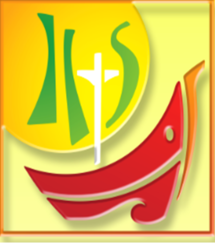 Año de la feLlamó  Jesús a los Doce y los fue enviando… Mc 6,7REFLEXIÓN.Jesús envía a sus  discípulos a afrontar una gran misión: llevar sus enseñanzas y signos a otros lugares. Pero, en su gran sabiduría, no lo hace de cualquier manera: Primero, los envía. No es una invitación, es un mandato a “desinstalarnos”, a salir a arriesgarnos por el Reino.
De dos en dos. Necesitamos para el camino, compañía, apoyo mutuo, aprender a compartir y a confiar en el hermano/a, aclarar nuestras dudas y penas con el diálogo y la escucha. Ni siquiera Jesús fue un predicador solitario.  Con un bastón. Como ayuda para las dificultades del camino, sostiene nuestro peso, nos sirve para apartar matojos y zarzas, equilibra nuestro caminar..., es el bastón de la fe. Nos mantiene, equilibra, nos ayuda con los obstáculos, es firme y nos da seguridad. La fe nos abre el camino y nos sustenta la larga marcha de la vida.
Llevar sandalias. No podemos pararnos por las pequeñas heridas que el camino, en los pies desnudos, hay que asegurarse el caminar, no hay excusas para la marcha. El amor nos libra de las pequeñas heridas, decepciones, fracasos del camino; nos da seguridad en el andar, nos mantiene “en marcha”. No podemos afrontar este camino sin amor.No llevar túnica de repuesto. No nos manda desnudos, sin protección, pero nos quita el “por si acaso”, el peso innecesario y superfluo, así nos dispone de nuevo a la confianza en su Providencia. Ligeros/as de equipaje.Sigue orando y reflexionando este texto bíblico.  Y prepárate orando: -Cita bíblica. Lc 14, 15- 24.   -Documento  de Aparecida  “Envidados a anunciar el Evangelio del Reino de vida” Capitulo 4 No 4.3Año de la feLlamó  Jesús a los Doce y los fue enviando… Mc 6,7 Que la FE sea compañera en la misión, compromiso a ser testigos/as,  un signo vivo de la presencia de Cristo resucitado en la ciudad, barrios y veredas que serán visitadas por los/as. Misioneros/as en este ¡Año de la Fe!Jesús les llama y les envía como instrumentos, a Él les encomendamos  para que lleven a cabo  su obra.Necesitas:- Irse preparando con la oración y reflexión.- Ropa cómoda y sencilla.- Chaqueta ( Bogotá, Capitán Largo y Santa Isabel) - Toalla, elementos  personales.- Libreta de apuntes, bolígrafo, lápiz- Capacidad de adaptación a diferentes ambientes de misión (estar entre los más necesitados)-Una gran disponibilidad.- Si les es fácil algún material: colores, cartulina, pegante.Todo  por JesúsLugarLugarMisioneros/asAguachicaBarrio OasisBarrio OasisProf.  Milena GutiérrezSemillero Vengan y Vean.BogotáSanta Viviana.    Sur  de BogotáSanta Viviana.    Sur  de BogotáLuz Marina  Valencia.stjCali.  VeranerasVeranerasProf. Edith Vanegas.  CaliPaola de  EnvigadoCali.  Colegio Santa Teresa de Jesús F y A(Ceremonias en el Triduo Pascual)Colegio Santa Teresa de Jesús F y A(Ceremonias en el Triduo Pascual)CaliNorte de SantanderPalo quemadoPalo quemadoSe encarga Envigado.   Nancy Olaya.stjNorte de SantanderBella VistaBella VistaSe encarga Envigado.   Nancy Olaya.stjNorte de SantanderCapitán  Largo.Capitán  Largo.Se encarga Envigado.   Nancy Olaya.stjTolimaSanta Isabel de Hungría (Municipio) 3 horas de Ibagué. Parroquia. Llevar abrigo, gorro  como si fuera Bogotá.Yelineth Quintero. stjJóvenes de CaliTolimaSanta Isabel de Hungría (Municipio) 3 horas de Ibagué.Vereda Colón. clima Templado.Yelineth Quintero. stjJóvenes de CaliTolimaParroquia. Santa Teresita del Niño Jesús. (Media hora de la casa de las Hermanas en Ibagué)Parroquia. Santa Teresita del Niño Jesús. (Media hora de la casa de las Hermanas en Ibagué)Jeferson.  U. y grupo Juvenil -IbaguéYeimy Garavito. U. y grupo juvenil   P. Sta Rosa de Lina.  Sur de BogotáPueden participar 10 misioneros/asTolimaSantuario del Divino Niño. (a  las afueras de Ibagué.)Santuario del Divino Niño. (a  las afueras de Ibagué.)2 Misioneros /as